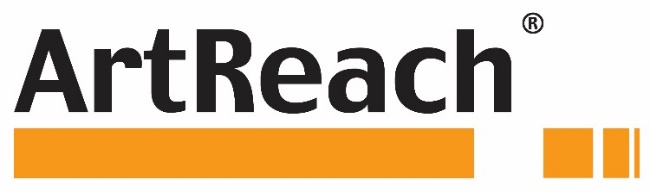 FESTIVAL COORDINATOR (LEICESTER) | Application FormPlease return your completed application to admin@artreach.biz, along with a cover letter and curriculum vitae/online portfolio, if you wish.If you need to return by post the address to use is: ArtReach, LCB Depot, 31 Rutland Street, Leicester, LE1 1RE.Returned applications should reach us by no later than the closing date shown on the front of this form. Late applications will not normally be considered.Please Note:You are strongly advised to read all enclosures before completing this application form.This form should be completed in full and submitted electronically. We will accept submissions received in hard copy provided they arrive before the closing time specified.Pages may be expanded or additional sheets attached where necessary, other than where a maximum amount is stated.Applications received after the closing date will not normally be considered.Curriculum vitae / links to online portfolios will be accepted in addition to this application.Equal Opportunities Form should be completed The closing date for this post is 12pm (noon), Tuesday 31 March 2020An offer of employment with ArtReach will be subject to a satisfactory disclosure report from the Disclosure and Barring ServicePersonal DetailsPersonal DetailsPersonal DetailsTitle e.g. Mr/Mrs/Ms:Address:Address:First Name (s):Address:Address:SurnamePost Code:Telephone contact/Mobile – please indicate your preferred first contact number:Telephone contact/Mobile – please indicate your preferred first contact number:Telephone contact/Mobile – please indicate your preferred first contact number:Email: Other:Other:Post applied for:Please describe the skills, knowledge and experience you would bring to the post. Please make particular reference to the job requirements described in the job description and person specification (Maximum 2 pages). Education, Training and Qualifications. Please give relevant details (in summary as appropriate), including those gained overseas:Education, Training and Qualifications. Please give relevant details (in summary as appropriate), including those gained overseas:Education, Training and Qualifications. Please give relevant details (in summary as appropriate), including those gained overseas:Education, Training and Qualifications. Please give relevant details (in summary as appropriate), including those gained overseas:Education, Training and Qualifications. Please give relevant details (in summary as appropriate), including those gained overseas:Education, Training and Qualifications. Please give relevant details (in summary as appropriate), including those gained overseas:Education, Training and Qualifications. Please give relevant details (in summary as appropriate), including those gained overseas:Education, Training and Qualifications. Please give relevant details (in summary as appropriate), including those gained overseas:Higher Education and any relevant professional trainingDatesDatesDatesQualifications gained -Subject and level Qualifications gained -Subject and level GradeDateHigher Education and any relevant professional trainingFromFromToQualifications gained -Subject and level Qualifications gained -Subject and level GradeMembership of Professional OrganisationsCurrent Employer or Last EmployerCurrent Employer or Last EmployerCurrent Employer or Last EmployerCurrent Employer or Last EmployerCurrent Employer or Last EmployerCurrent Employer or Last EmployerCurrent Employer or Last EmployerCurrent Employer or Last EmployerJob Title:Job Title:Job Title:Job Title:Job Title:Job Title:Job Title:Job Title:Responsible to:Responsible to:Responsible to:Responsible to:Responsible to:Date Appointed:Date Appointed:Date Appointed:Employer’s Name:Employer’s Name:Employer’s Name:Employer’s Name:Employer’s Name:Present Salary:Present Salary:Present Salary:Employers Address:  Employers Address:  Employers Address:  Employers Address:  Employers Address:  Present Grade:Present Grade:Present Grade:Other Benefits:Other Benefits:Other Benefits:Post Code:Post Code:Post Code:Notice Required or Date Left:Notice Required or Date Left:Notice Required or Date Left:Brief Description of Duties:Brief Description of Duties:Brief Description of Duties:Brief Description of Duties:Brief Description of Duties:Brief Description of Duties:Brief Description of Duties:Brief Description of Duties:Other EmploymentOther EmploymentOther EmploymentOther EmploymentOther EmploymentOther EmploymentOther EmploymentEmployerJob TitleJob TitleGrade/SalaryPer annumGrade/SalaryPer annumDatesDatesEmployerJob TitleJob TitleGrade/SalaryPer annumGrade/SalaryPer annumFromToGeneral Information:Are you related to a Board member of ArtReach or any of its employees?General Information:Are you related to a Board member of ArtReach or any of its employees?General Information:Are you related to a Board member of ArtReach or any of its employees?General Information:Are you related to a Board member of ArtReach or any of its employees?General Information:Are you related to a Board member of ArtReach or any of its employees?General Information:Are you related to a Board member of ArtReach or any of its employees?General Information:Are you related to a Board member of ArtReach or any of its employees?Yes ◻Yes ◻No ◻No ◻If ‘Yes’ please give detailsIf ‘Yes’ please give detailsIf ‘Yes’ please give detailsHave you been convicted of a criminal offence (other than motoring offences and spent convictions)Have you been convicted of a criminal offence (other than motoring offences and spent convictions)Have you been convicted of a criminal offence (other than motoring offences and spent convictions)Have you been convicted of a criminal offence (other than motoring offences and spent convictions)Have you been convicted of a criminal offence (other than motoring offences and spent convictions)Have you been convicted of a criminal offence (other than motoring offences and spent convictions)Have you been convicted of a criminal offence (other than motoring offences and spent convictions)Yes* ◻Yes* ◻No ◻No ◻*If ‘Yes’, please provide information in a separate document*If ‘Yes’, please provide information in a separate document*If ‘Yes’, please provide information in a separate documentReferees: Please give details of a minimum of two people who are prepared to act as referees for you. One of these should be your present employer (or most recent) employer. References will only be taken up for applicants selected for interview. Please advise below if you don’t wish referees to be contacted prior to interview. Referees: Please give details of a minimum of two people who are prepared to act as referees for you. One of these should be your present employer (or most recent) employer. References will only be taken up for applicants selected for interview. Please advise below if you don’t wish referees to be contacted prior to interview. Referees: Please give details of a minimum of two people who are prepared to act as referees for you. One of these should be your present employer (or most recent) employer. References will only be taken up for applicants selected for interview. Please advise below if you don’t wish referees to be contacted prior to interview. Referees: Please give details of a minimum of two people who are prepared to act as referees for you. One of these should be your present employer (or most recent) employer. References will only be taken up for applicants selected for interview. Please advise below if you don’t wish referees to be contacted prior to interview. Name:Name:Name:Name:Position Held by Referee:Position Held by Referee:Position Held by Referee:Position Held by Referee:Organisation:Organisation:Organisation:Organisation:Address:Address:Address:Address:Post Code:Post Code:Telephone:Telephone:Telephone:Telephone:May we contact prior to interview? Yes ◻ No◻May we contact prior to interview? Yes ◻ No◻May we contact prior to interview?      Yes ◻ No ◻May we contact prior to interview?      Yes ◻ No ◻Name:Name:Name:Name:Position Held by Referee:Position Held by Referee:Position Held by Referee:Position Held by Referee:Organisation:Organisation:Organisation:Organisation:Address:Address:Address:Address:Post Code:Post Code:Telephone:Telephone:Telephone:Telephone:May we contact prior to interview? Yes ◻ No◻May we contact prior to interview? Yes ◻ No◻May we contact prior to interview?      Yes ◻ No ◻May we contact prior to interview?      Yes ◻ No ◻I confirm the details in this form are correct:       Name:                                                                                                                                              Date:Data Protection Statement: The information that you provide on this form will be held confidentially by ArtReach and will not be provided to any third party without your previous formal consent. 